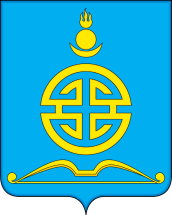 Администрации городского округа «Поселок Агинское»Комитет образованияПротокол планерного совещания Главы с руководителями образовательных организации городского округа «Поселок Агинское»Дата проведения: 16 марта 2020 годаВремя проведения: 16.00 ч.Место проведения: конференц-залПрисутствовали:-Цыренов С.А., Врио Главы администрации городского округа «Поселок Агинское»;-Нимацыренова Е.Б., председатель комитета образования администрации городского округа «Поселок Агинское»;-директора общеобразовательных организаций;-заведующие дошкольных образовательных организаций;-директора учреждений дополнительного образования детей.ПОВЕСТКА:Об итогах муниципального этапа Всероссийской олимпиады школьников и о подготовке к проведению государственной итоговой аттестации выпускников 9 и 11классов 2020 году. Чимидун О.Б., методист комитета образования ГО «Поселок Агинское»;Итоги деятельности за 1 полугодие 2019-2020 учебного года: КПК педагогов, ВПР 2020 года, НОКУ ООД, Комплексный мониторинг ОО. Жапова Д.П., руководитель ЦМиИМО комитета образования ГО «Поселок Агинское»;Анализ воспитательной работы в образовательных организациях ГО «Поселок Агинское» за 1квартал 2020г. Дамдинжапова С.Э., методист комитета образования ГО «Поселок Агинское»;; Анализ деятельности МДОУ ГО «Поселок Агинское» за 1квартал 2020г. Батоцыренова Б.Д., специалист комитета образования ГО «Поселок Агинское»;Информация по готовности образовательных учреждений к эпидемологическому сезону. Ринчинова Э.О. делопроизводитель комитета образования ГО «Поселок Агинское».Разное.ХОД совещания:Чимидун О.Б., методистом комитета образования ГО «Поселок Агинское»  проведен анализ участия образовательных организации во Всероссийской олимпиаде школьников в 2019-2020 учебном году.  В 2018-2019 учебном году победителей и призеров олимпиад регионального этапа -13, в 2019-2020 учебном году увеличилось до 17. Произошло сокращение победителей с 5 до 1; увеличилось количество занявших 2 и 3 места с 4 до7 и с 4 до 9 соответственно. Были проведены учебно-тренировочные сборы с приглашением 10 преподавателей высших учебных заведений г. Чита по 10 предметам. Олимпиада по бурятскому языку. Присутствовали 65 учащихся. Не участвовали дети со 2 школы. 35 победителей и призеров будут участвовать в межмуниципальной олимпиаде.Государственной итоговой аттестации выпускников 9 и 11классов 2020 году. ГИА-11. Всего выпускников 11 классов в 2019-2020 учебном году – 224. Задействовано 1 ППЭ-МАОУ «Агинская СОШ №1». В 2019-2020 учебном году выпускников, сдающих ЕГЭ в досрочный период нет. Все сдают в основной период, с 25 мая по 29 июня 2020 года.По плану проведены тренировочные мероприятия: 20.02.20 – по английскому языку (всероссийские); 17 и 31 марта – по русскому языку (региональные) – без участия детей. Обучение на учебной платформе прошли все, кроме – Летяева Юрия Игоревича (МОУ «Агинская СОШ №2»). По такой же схеме планируется обучение работников ППЭ  ГИА-9. В мае 2020 года будет координационный совет при Главе городского округа с приглашением РЭС, МО МВД Агинский, Ростелекома, Агинской окружной больницы.ГИА-9. Всего выпускников – 324. Задействованы 4 ППЭ – МОУ Агинская СОШ №2, МАО Агинская ОГИ, МАОУ Агинская СОШ №4, ППЭ на дому (ул Земляничная, 7 – Найданов Доржи, МОУ Агинская СОШ №2).В досрочном периоде (с 21 апреля по 06 мая) участвуют 2 учащихся (МАОУ АСОШ №1, МОУ Агинская СОШ №2) на базе ППЭ № 805.Основной период (с 22 мая по 09 июня) – 322 учащихся. 2. Жаповой Д.П., руководителем центра МиИМО  проведен анализ по курсам повышения квалификации учителей и педагогов.  С 27.01.-01.02.2020г. 31 педагогических работников: АОГИ-8, АСОШ№1-6, АСОШ№2-6, АСОШ№3-5, АСОШ;4-5 прошли курсы по теме  «Оценочная деятельность педагога». С февраля по май 2020 года 79 педагогов в трех группах городского округа «Поселок Агинское» (1 группа-Агинская ОГИ, 2 группа-Агинская СОШ №2, 4; 3 группа-Агинская СОШ № 2,3-начальная школа) проходят дистанционные КПК ФГБУ «Федеральный институт оценки качества образования» по теме «Оценка качества образования в общеобразовательных организациях». Отрабатывают навыки систематизации задании, вызывающих затруднения у обучающихся при выполнении задании ВПР, анализ затруднений, направление работы по устранению недостатков. НОКУ ООД-2020 год. Заключен Договор № 26-О от 05 февраля 2020 года  на выполнение работ по сбору и обобщению информации о качестве условий осуществления образовательной деятельности организациями. Вошли 5 ОО: 2 ОО (Агинская СОШ№2, Агинская СОШ№4, МДОУ «Аленький цветочек», МДОУ «Ручеек», МДОУ «Ульгэр»). В данное время потребители услуг проходят анкетирование. ВПР-2020. Итоговые контрольные работы с едиными стандартизированными заданиями, которые проводятся по единым правилам на территории всей страны: единое расписание, единые тесты заданий, единые критерии оценивания. Работу пишут учащиеся 4-7 классов обязательно,  учащиеся 8-х классов впервые в режиме апробации, участие 10-11-х классов является добровольным. С 2020 года варианты будут генерироваться из банка заданий. Каждая школа получает свой индивидуальный комплект заданий. Школа сама выбирает день проведения  в рамках заданного промежутка времени.Результаты ВПР не влияют на  годовую оценку и на получение аттестата. Со 2 марта 2020 учащиеся 11 классов  написали ВПР по английскому языку, географии, истории и по химии. Комплексный мониторинг: МДОУ «Далай», МДОУ «Ульгэр»- январь 2020 г, УДО «Агинский ДДТ», УДО «ДЮСШ» февраль  2020 года. В связи с карантином по 2 УДО мониторинг не завершен. В ходе работы были изучены вопросы: Реализация государственных гарантий прав граждан на получение дошкольного образования; Реализация ФГОС ДО;  Контроль за ведением документации в учреждении; Ведение и своевременное внесение сведений в ГИС «Сетевой город. Образование»;  Организация общего и кадрового делопроизводства;  и т.д.Методические семинары. В феврале –марте  на базе Агинская СОШ №3, Агинская СОШ№4 прошли семинары учителей английского языка, учителей истории и обществознания с посещением учебных занятий и с дальнейшим анализ.  Также прошли семинары работников дошкольного учреждения на базе МДОУ «Аленький цветочек».ПОРУЧЕНИЯ:Комитету образования-Руководителям ОО:1.1. обеспечить участие педагогов, являющихся организаторами ГИА, в прохождении в тренировочных мероприятиях в соответствии с графиком;1.2.  обеспечить проведение государственной итоговой аттестации в 2020 году согласно порядка;1.3. обеспечить проведение ВПР  в 2020 году согласно порядка; 1.4. проанализировать результаты участия в Всероссийской олимпиаде школьников с педагогическим коллективом ОО с учетом представленного анализа.4.2. Каждой ОО усилить работу по НОКУ ООД: устранить недостатки выявленные в ходе НОКУ (отзывы, ссылки на bus.gov), назначить ответственных за сайт учреждения;